Заказ на производство №____Заказ на изделие с конструктивными изменениями заказчика.                          Комплект мебели Monaco 600х480                   Напольный 3 ящика (ШхГхВ) 598х476х760Заказчик/тел ________________________________________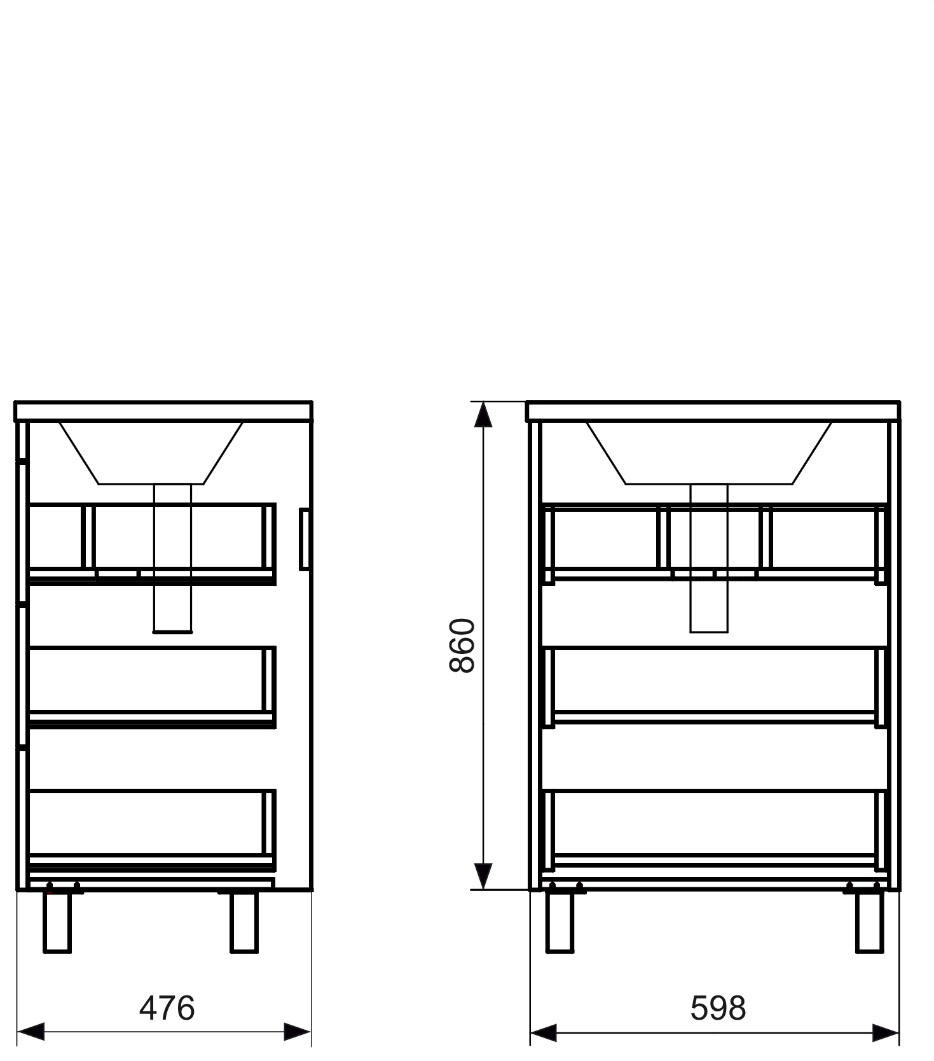 Покупатель _________________________________________    Дата поступления заказа__________________________     __Дата поставки заказчику (заполняется ООО Эстет) _     _____Ответственный менеджер Эстет/Кристалл________________Чертеж конструктивных изменений (указать все линейные размеры, центровки, подрезки, диаметры отверстий, подкрасок - ОБЯЗАТЕЛЬНО!). 